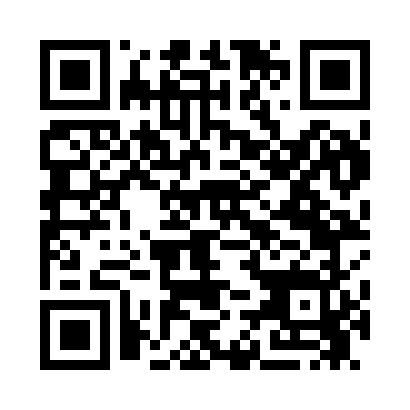 Prayer times for Lake Elmo, Minnesota, USAMon 1 Jul 2024 - Wed 31 Jul 2024High Latitude Method: Angle Based RulePrayer Calculation Method: Islamic Society of North AmericaAsar Calculation Method: ShafiPrayer times provided by https://www.salahtimes.comDateDayFajrSunriseDhuhrAsrMaghribIsha1Mon3:345:291:165:249:0210:572Tue3:355:301:165:249:0210:563Wed3:365:301:165:249:0110:564Thu3:375:311:165:249:0110:555Fri3:385:321:165:259:0110:546Sat3:395:321:165:259:0010:537Sun3:405:331:175:259:0010:538Mon3:415:341:175:248:5910:529Tue3:435:351:175:248:5910:5110Wed3:445:351:175:248:5810:5011Thu3:455:361:175:248:5810:4912Fri3:465:371:175:248:5710:4713Sat3:485:381:175:248:5610:4614Sun3:495:391:185:248:5610:4515Mon3:515:401:185:248:5510:4416Tue3:525:411:185:248:5410:4217Wed3:545:421:185:248:5310:4118Thu3:555:431:185:238:5310:4019Fri3:575:441:185:238:5210:3820Sat3:585:451:185:238:5110:3721Sun4:005:461:185:238:5010:3522Mon4:025:471:185:228:4910:3423Tue4:035:481:185:228:4810:3224Wed4:055:491:185:228:4710:3025Thu4:065:501:185:218:4610:2926Fri4:085:511:185:218:4510:2727Sat4:105:521:185:218:4310:2528Sun4:115:531:185:208:4210:2429Mon4:135:541:185:208:4110:2230Tue4:155:551:185:198:4010:2031Wed4:175:571:185:198:3910:18